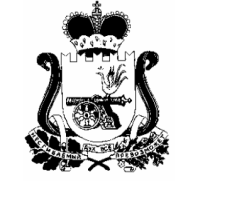 АДМИНИСТРАЦИЯШАТАЛОВСКОГО СЕЛЬСКОГО ПОСЕЛЕНИЯПОЧИНКОВСКОГО РАЙОНА СМОЛЕНСКОЙ ОБЛАСТИРАСПОРЯЖЕНИЕот 15 января 2024 года                                                        № 06Об   утверждении    Плана   мероприятийпо обеспечению безопасности населения на    водных   объектах  муниципальногообразования    Шаталовского   сельскогопоселения        Починковского     районаСмоленской области      В целях обеспечения безопасности населения на водных объектах муниципального образования Шаталовского сельского поселения Починковского района Смоленской области, предупреждения и сокращения количества несчастных случаев на водоемах:  Утвердить      прилагаемый      План     мероприятий    по  обеспечению  безопасности населения на водных объектах муниципального образования Шаталовского сельского поселения Починковского района Смоленской области на 2024 год.Глава муниципального образованияШаталовского сельского поселенияПочинковского районаСмоленской области                                                                           О.Н. Бачурина                                                                                                                                                                          УТВЕРЖДЕН                                                                                                                                                                          распоряжением Администрации                                                                                                                                                                          Шаталовского сельского поселения                                                                                                                                                                          Починковского района Смоленской                                                                                                                                                                          области от 15.01.2024 № 06ПЛАНмероприятий по обеспечению безопасности населенияна водных объектах муниципального образования Шаталовского сельского поселения Починковского района Смоленской области№ п/пНаименование мероприятийСрок исполненияОтветственный исполнитель12341.Подготовка и распространение листовок среди населения  в  рамках  проводимой разъяснительной работы на тему «Безопасность на водных объектах»:- в  период весеннего паводка;- в период купального сезона;- в осенне-зимний периодв течение года с учетом сезоновГлава муниципального образования Весенний периодВесенний периодВесенний периодВесенний период2.Установка специальных предупреждающих знаков (щитов) об опасности нахождения на льдумарт-май (согласно паводковой обстановке)Глава муниципального образования3.Информирование населения через средства массовой информации ( интернет)  об обстановке на водных объектах и мерах безопасностив течение года с учетом сезоновГлава муниципального образованияПериод купального сезонаПериод купального сезонаПериод купального сезонаПериод купального сезона4. Установка специальных запрещающих знаков в местах, запрещенных для купания До 25 маяГлава муниципального образованияОсенне-зимний периодОсенне-зимний периодОсенне-зимний периодОсенне-зимний период5.Установка информационных предупреждающих знаков на водных объектах в опасных местах выхода людей на лед (промоины, проруби, тонкий лед)в течение сезона с учетом ледовой обстановкиГлава муниципального образования6.Установка специальных знаков о запрещении перехода (переезда) по льду в местах, специально не установленных для перехода (переезда), где возможен переход (переезд) по льду людей и автотранспортав течение сезона с учетом ледовой обстановкиГлава муниципального образования7.Проведение мероприятий по обустройству мест массового выхода людей на лед для лова рыбы на водных объектах в период устойчивого ледоставаГлава муниципального образования8.Информирование населения через средства массовой информации о складывающейся на водных объектах ледовой обстановке, мерах безопасности на льду в течение сезонаГлава муниципального образования9.Организация проведения  руководителями организаций бесед о мерах безопасности на льду с  любителями подледного лова рыбыв течение сезонаГлава муниципального образования10.Доклад в ЕДДС муниципального образования «Починковский район» Смоленской области о происшествиях на водных объектах незамедлительноГлава муниципального образования